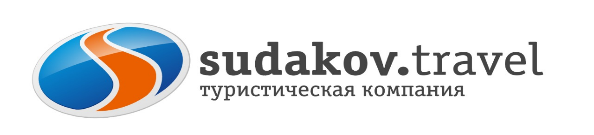 «Кавказская кругосветка»: Осетия-Чечня-Ингушетия.Владикавказ– Куртатинское ущелье -Аланский монастырь–Магас –Башня Согласия с прозрачным полом-Грозный -Аргун-Шали- Башни Таргим, Эгикал-Ляжгинский водопад.11 июля-14 июля 2024В стоимость тура включено:проезд Таганрог-Ростов-Владикавказ-Магас- Грозный-Шали-Аргун-горная Ингушетия -Ростов-Таганрогпитание 3 завтрака, ужин Армхипроживание в 1-но м. 2-х мест номерах со в/у в шикарном отеле «ARTIS PLAZA HOTEL»4* г. Магасэкскурсионная программа, сопровождение по маршрутустраховка транспортная. Дополнительно оплачивается:входные билеты в Башню Согласия 200 руб/чел. питание, не указанное в программе, личные расходывходные билеты в: Музей Кадырова  200 руб; панорама Грозный 200 руб; тропа Чудес 200руб; экологический сбор в Ингушетии 150руб.Туристическая фирма оставляет за собой право вносить изменения в программу тура без уменьшения объема программы.Особенности программы: ночные автобусные переезды, насыщенная и активная экскурсионная программа. Посещение Ингушетии только по паспортам РФ!Внимание! Стоимость входных билетов может изменяться, учитывайте это при составлении бюджета на поездку! Внимание! При необходимости замены автобуса, компания не гарантирует сохранение первоначальной рассадки пассажиров. 0 день 11.07.2024 Таганрог – Ростов-на-Дону – Владикавказ (~790 км)Выезд группы: из Таганрога Автовокзал, пл. Восстания,11 сбор 20:00 отправление 20:30  из Ростова (Автовокзал, пр.Сиверса,1) сбор 22:00 отправление 22:30 1 день. 12.07.2024 Владикавказ, Куртатинское ущелье, Аланский монастырь, Магас. Утром прибытие группы в Владикавказ. Завтрак в кафе. Отправление в Куртатинское ущелье-одно из самых живописных мест Северной Осетии.  Тропа Чудес, Дзивгинсская крепость, древние захоронения  и сторожевые башни,  величественный Аланский Успенский мужской монастырь и АРТ объекты никого не оставят равнодушными. Остановка «Мемориал памяти и славы» Ингушетия, г. Назрань.Переезд в г. Магас, размещение в отеле «ARTIS PLAZA HOTEL»4*. Свободное время.Пообедать и поужинать можно в многочисленных кафе, которые расположены в шаговой доступности от отеля2 день. 13.07.2024 Грозный, Аргун, Шали  Завтрак.  10.00 Посещение Башни Согласия-она выступает олицетворением единства ингушского народа. Высота башни 100 м Чтобы подняться на смотровую площадку, с прозрачным полом, необходимо преодолеть огромный спиральный пандус километровой длины. Наградой за это станут потрясающие виды на город и его окрестности с 85-метровой высоты. Площадка окружена прочным стеклом, поэтому абсолютно безопасна, а также идеальна для обзора открывающихся панорам.12.00 Выезд в Грозный. (97 км).  Обед за доп плату (Вей парк). Обзорная по городу с посещением Мечети «Сердце Чечни», музея им. А.-Х. Кадырова и Аллеи Славы, Национального музея Чеченской республики, вертолетной площадки с которой открывается панорама города Грозный. Переезд в г.Шали. Посетим красивейшую мечеть «Гордость мусульман».  Отправимся в Аргун- увидим мечеть «Сердце Матери», построенную  в стиле хайтек. По дороге из Аргуна, при необходимости, заедем в «Гипер Ленту», где сможем приобрести необходимые продукты и напитки (кроме алкоголя). И вновь мы переедем в  Грозный и застанем вечерний город с великолепной подсветкой. Свободное время.Возвращение в отель ~ 22:30-23:00. 3 день. 14.07.2024 Освобождение номеров. 09:00 Выезд в горную Ингушетию (ехать около 1,5 ч). Далее посещение древнего города Таргим и средневекового башенного города Эгикал-это уникальное место в России, о котором знают немногие. Башенные постройки занимают огромную площадь. Эгикал поражает воображение, кажется, здесь дышит сама история. По дороге сделаем остановки у чистейших горных источников, прогуляемся по живописным лесистым склонам к одному из красивейших водопадов Ингушетии-Ляжгинскому. После завершения экскурсии ужин в ГК Армхи.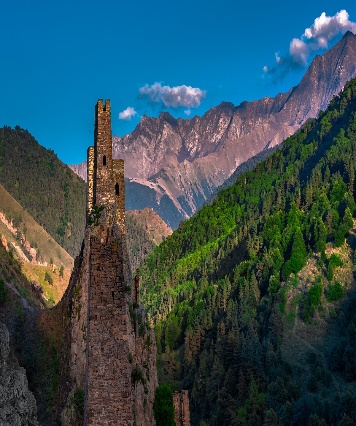 Отъезд группы в Таганрог/Ростов  18:00-19:0014.08.2023г.   Возвращение Ростов  ~ 05:00-06:00;  Таганрог  ~ 06:00-07:00Стоимость тура:  2х м. стандарт-18 900 руб./чел;3х м стандарт – 18 600 руб./чел 1 местный стандарт- 22 900 руб./чел